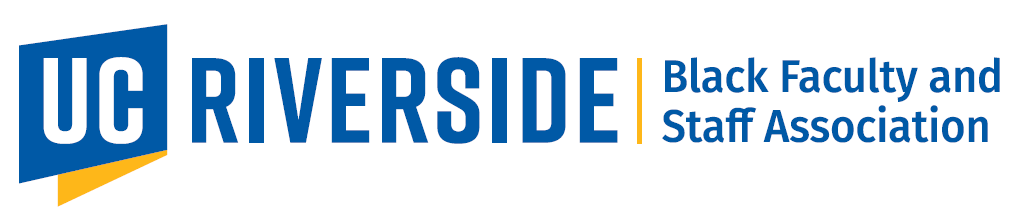 UCR Black Faculty and Staff Association (BFASA)October 14, 2020 11am – 12pmMeeting AgendaRemaining 2020-21 BFASA Meetings (11am-12pm)November 4December 2January 13February 10March 10April 14May 12June 9Zoom Meeting ID: 969 9481 2942Twitter: @ucrbfasaPassword: bfasa GroupMe: http://bit.ly/2PvSoCall to orderExecutive Committee UpdatesChair (Chanel)Vice Chair (Victor)Treasurer (Paige)Secretary (Sharee)Membership Committee (Suzette)Marketing Committee Activities Committee (Paul)Fundraising Committee Outreach Committee (Rhiannon)Bylaws Committee (Dennis)Elections Committee (Victor)Campus Partners UpdatesAfrican Student Programs (Jamal)UCR Black Alumni Chapter (Keona)- Virtual Fundraiser on 10/24/20. Details coming soon. Staff Assembly (Dennis)LEADOthersOpen Forum/Discussion“To Go Boldly : Conversation with Chancellor May” – today from 2-3pm.Winter Quarter BFASA Event Planning “UCR’s Black History Project” – Raquel Rall, DennisProfessional Development Month - https://hr.ucr.edu/media/13211/download - Are there any trainings/Professional development that you all would like to have?Special Staff Assembly GuestAdjournmentUpcoming EventsUpcoming EventsUpcoming EventsUpcoming EventsEventDay & TimeLocationContactSister LunchOct. 2812-1pmZoomChanel.parrish@ucr.eduBlack Males Lunch12-1pmZoomVictor.moreira@ucr.eduDesmond.harvey@ucr.edu